Практична робота 15a. Побудова креслення деталі за тривимірною моделлюЗавданняЗадано тривимірну модель деталі (формат pdf).Виконати креслення деталі, зберігаючи пропорції, показати розріз.Примітка: При перегляді за допомогою Adobe Acrobat є можливість обертати деталь та показувати її розрізи. Для активації потрібно натиснути на деталь та зачекати поки з’явиться панель керування: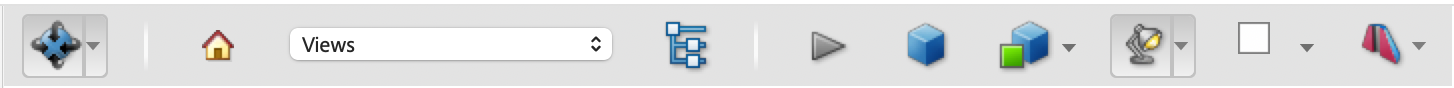 За допомогою даної панелі можна змінювати вигляди (Views), задавати прозорість та додаткові контури (), а також показати розріз ().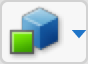 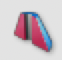 Завдання: https://drive.google.com/drive/folders/1MvUcNN_PBQQ60-fJ7PWLaK8VQtkh1cAK?usp=sharingПриклад виконання: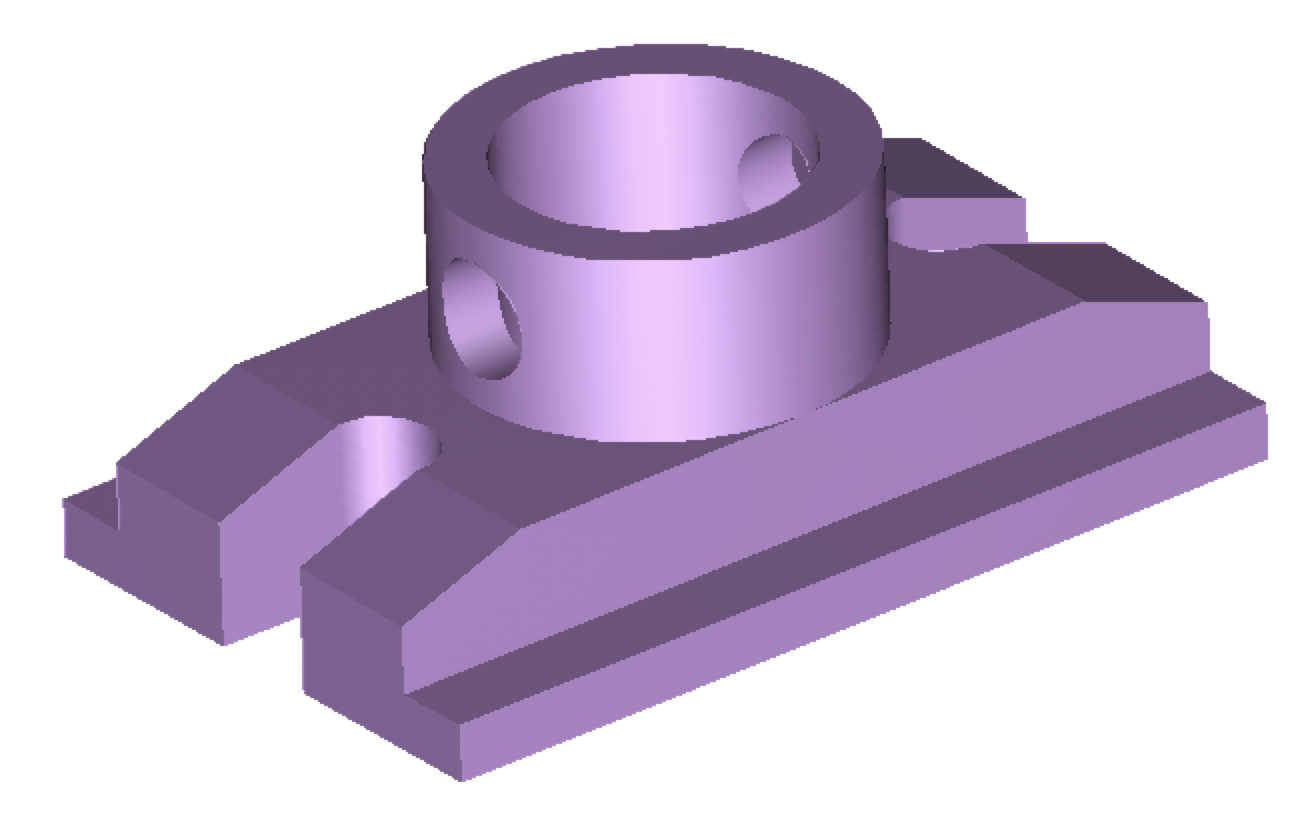 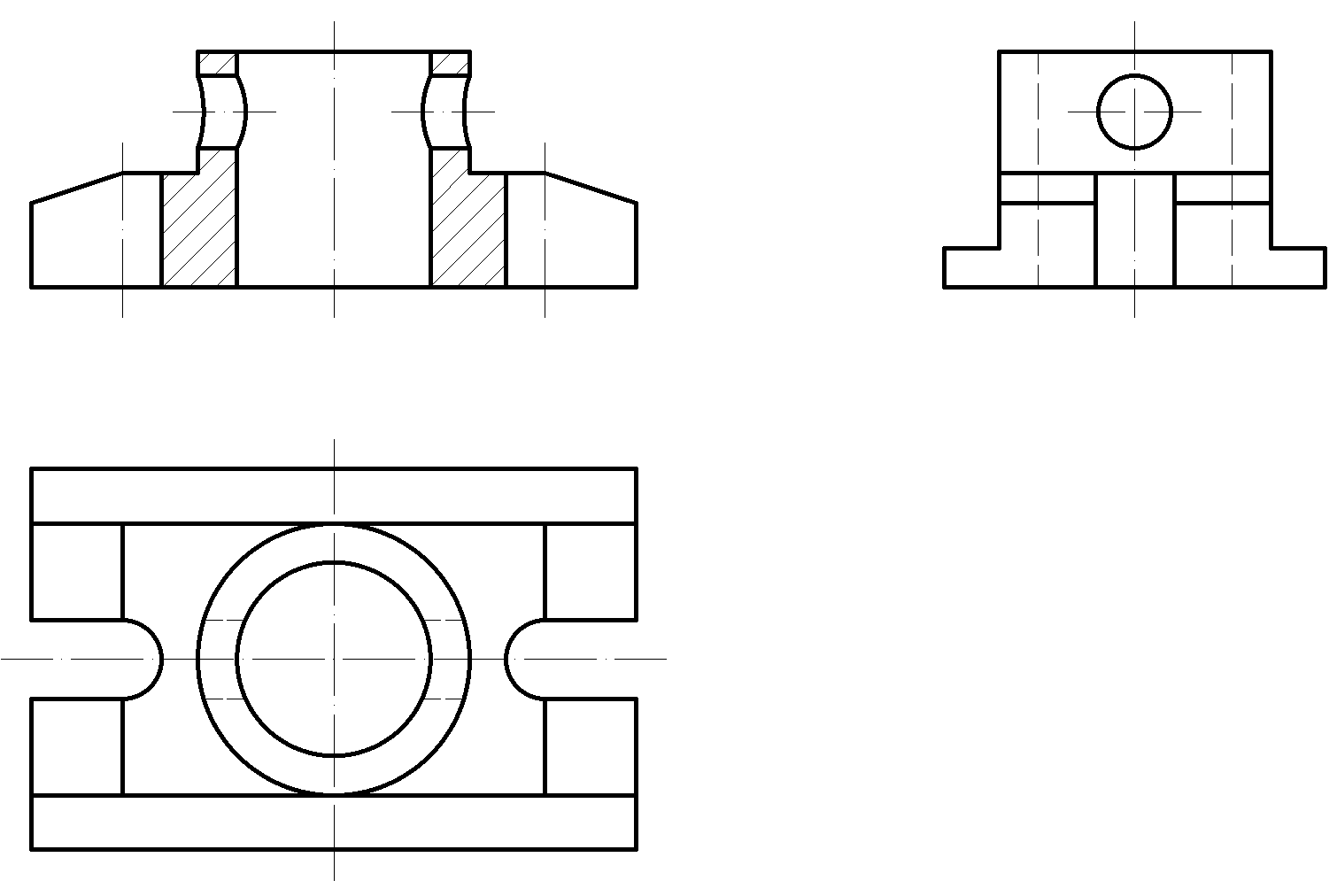 